Reseller Application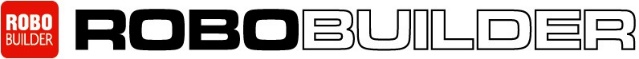 Address: B-611, DMC Hi-Tech Industry Center, Seongam-ro 330, Mapo-gu, Seoul, Korea 03920Tel: +82-2-3141-5101 / Fax: +82-2-3141-5107sales@robobuilder.net / www.robobuilder.netContact: John Cho / Overseas Sales*Complete the form and sign and email back to Robobuilder (sales@robobuilder.net)  A. General Information 1) Business Name: 2) Address: 3) Postal code: 4) Country: 5) Date of Incorporation: 6) Company registration number: 7) Website: B. Company Information1) How did you hear about Robobuilder? (You can choose more than one)a. Robobuilder sales managerb. Exhibition (If so, which one is it?)c. Another Resellerd. Email promotione. Internet search (If so, which site is it?)f. Global sourcing website (If so, which one is it?)2) Contact Information a. Managing Director /CEO-First name:    -Surname:    -Email address:    -Direct phone: b. Purchasing officer    -First name:    -Surname:    -Email address:-Direct phone:    c. Sales manager      -First name:      -Surname:      -Email address:      -Direct phone: 3) What terms best describe the business of your company? (You can choose more than one)  a. End user  b. Reseller (Online shopping mall / Offline store / Both)  c. Distributor  d. Consultant  e. Robot store  f. Robotic center / STEM center  g. Educational supplier  h. Coding center  i. School teacher / principal  j. Etc:  4) What is your company’s total annual revenue? (US$)  a. Under 1 million  b. 1 to 5 million  c. 5 to 10 million  d. Etc:5) How many employee work for your company?  a. 1-10   b. 11-25  c. 26-50  d. 50-100  e. Over 1006) Which markets do you target to? (You can choose more than one)  a. Government  b. School (Primary / Middle / High / University)  c. Individuals  d. Retailers  e. Laboratory7) Are you currently selling any of the following items?  a. Humanoid robots (If so, what brand and item?).  b. Robot construction kits (If so, what brand and item?)  c. Coding robot kit (If so, what brand and item?).8) Are you a reseller or distributor of any other robot company?  a. Yes (If so, who are they?).  b. No9) What else would you like us to know about your company?10) How would you like to sell Robobuilder’s products and what role (re-seller / distributor / sole agent) would you like to do in the market?11) What items are you interested in and what would be the first order quantity of each item approximately?  a. RQ+110  b. RQ+120c. RQ+130  d. RQ-HUNO  e. 5720T-FMT  f. UXA-90Name: Position:Date:Signature: